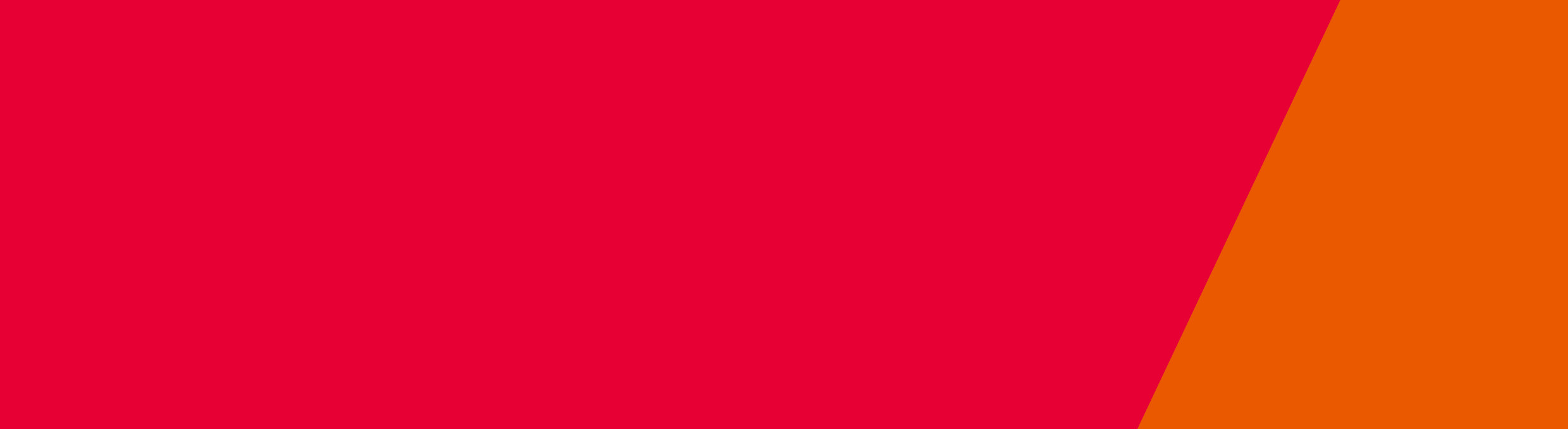 Checklist for AIP for development of a new health service establishmentSend the completed form Please send the signed, completed form and curriculum vitae by email to Private Hospitals
or by post to:The Manager
Private Hospitals
Department of Health and Human Services
GPO Box 4057
MELBOURNE VIC 3001Checklist for Approval in Principle (AIP) – New EstablishmentHealth service establishmentsFacility name:Facility address:ItemMark with (x) when completeIf item not completed, please detail why (e.g. document not applicable)Pre-AIP application submission meeting Private Hospitals UnitSchedule 2 – Application for AIPPayment of prescribed fee (or copy of receipt payment)Business plan and description of clinical health servicesProposed bed numbers formArchitectural drawings:1:100 schematic design floor plansite plan drawn to 1:200 or 1:500 showing the ambulance bayflow diagram for key clinical areas (such as DOSA, theatres, endoscopy)proposed finishes at 1:100 scale (basic finishes such as vinyl, slip resistant vinyl, carpet etc).proposed detailed fitout plan at 1:50 scale for major rooms (can be Generic Room Layout Sheets)Schedule of accommodation identifying relevant AusHFG Health Planning Units and departures including rooms which are undersized or missing.Statement regarding type of external claddingTime frame statement including start/end dates and stages of works if applicableCopy of current planning permit, or statement by local council that a planning permit is not requiredItemMark with (x) when completeIf item not completed, please detail why (e.g. document not applicable)A. Natural person (sole trader including partnership)A. Natural person (sole trader including partnership)A. Natural person (sole trader including partnership)Name, address etc. B. CompanyB. CompanyB. CompanyAustralian Securities and Investments Commission (ASIC) business name extract obtained in previous one month showing business name holder detailsAustralian Securities and Investments Commission (ASIC) company extract search obtained in previous one month showing registered company office details and listing all directors and office holdersIf subsidiary company, a company structure chartDirectors/board members or office bearers form for AIPC.  Incorporated Association or other body corporateC.  Incorporated Association or other body corporateC.  Incorporated Association or other body corporateRegistered office of the incorporated association or body corporateCertificate of incorporation or other documentsDirectors/board members or office bearers form for AIPMost recent annual report or annual returnProbity informationProbity informationProbity informationStatutory Declaration – Fitness and ProprietyDetails of relevant professions qualifications and CVPolice check certificate issued within the last 12 months (original or certified copy)	Statement by accountant for AIP applicationSecurity of tenure over siteTo receive this publication in an accessible format email Private Hospitals <privatehospitals@dhhs.vic.gov.au> Authorised and published by the Victorian Government, 1 Treasury Place, Melbourne. © State of Victoria, Department of Health and Human Services August 2019. Available at Private Hospitals website Private Hospitals website